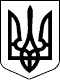 Новосанжарська селищна радаПолтавського району Полтавської області(п’ятнадцята позачергова сесія восьмого скликання)РІШЕННЯ	4 листопада 2021 року                   смт Нові Санжари                                        № 55Про затвердження проєкту землеустрою щодовідведення земельної ділянки площею 2,0000 гадля ведення особистого селянського господарствагромадянину Лукашуку В.М. в межах с. ЛисівкаКеруючись статтями 12, 33, 118, 122, Земельного кодексу України, статтею 50 Закону України «Про землеустрій», пунктом 34 статті 26 Закону України «Про місцеве самоврядування в Україні», розглянувши заяву громадянина Лукашука Валентина Миколайовича про затвердження проєкту землеустрою щодо відведення земельної ділянки площею 2,0000 га та передачу її у власність, для ведення особистого селянського господарства в межах с. Лисівка, Полтавського району, Полтавської області, виготовлений ФОП Чмихало Р.М., витяг з Державного земельного кадастру про земельну ділянку від 04.10.2021 року, враховуючи висновки галузевої постійної комісії  селищної ради,селищна рада вирішила:		1. Затвердити громадянину Лукашуку Валентину Миколайовичу проєкт землеустрою щодо відведення земельної ділянки площею 2,0000 га, кадастровий номер 5323484404:04:001:0013 для ведення особистого селянського господарства, що знаходиться в межах с. Лисівка, Полтавського району, Полтавської області.2. Передати у власність громадянину Лукашуку Валентину Миколайовичу земельну ділянку площею 2,0000 га (рілля), кадастровий номер 5323484404:04:001:0013, для ведення особистого селянського господарства, що знаходиться в межах с. Лисівка, Полтавського району, Полтавської області.3. Громадянину Лукашуку В.М.  зареєструвати земельну ділянку відповідно до чинного законодавства.4. Громадянину Лукашуку В.М. використовувати земельну ділянку за цільовим призначенням.Селищний голова                                                            Геннадій СУПРУН